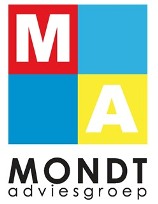 Nieuw personeelslid: * doorhalen wat niet van toepassing isTe ontvangen documenten: Kopie legitimatie voor- en achterkant (rijbewijs is niet geldig!)Ingevuld loonheffingsformulierKopie arbeidsovereenkomst Kopie stage overeenkomstNaam bedrijfNaam werknemerMan/vrouw*BSNGeboortedatumBurgerlijke staatGehuwd/ Ongehuwd/Geregistreerd Partner*                                   AdresPostcode WoonplaatsTelefoonnummerMobiel nummerEmailadresIBAN- nummer/ BankBIC – codeBrutoloon                                                                                                               Maand/ 4 weken *Uren per weekDagen per weekDatum in dienstFunctieDuur ContractMaanden/ Jaar *Formulier retour naar:lonen@mondtadviesgroep.nl